	Geneva, 25 April 2013Dear Sir/Madam,1	The World Telecommunication Standardization Assembly (WTSA-12), which was held in Dubai, from 20 to 29 November 2012, has updated the working methods and adopted a new study group structure for the ITU for application in the 2013-2016 study period. The new or revised WTSA Resolutions, new Opinion, and revised ITU-T A-series Recommendations are listed in Annex 1. WTSA Resolutions and the Opinion are available for download, free of charge, from the ITU-T website at http://www.itu.int/publ/T-RES/e and ITU-T Recommendations are available at http://www.itu.int/ITU-T/publications/recs.html. A paper version of the WTSA-12 Proceedings may be purchased at: http://www.itu.int/pub/T-REG-LIV.1-2012.2	A list of the ITU-T study groups and other groups, as approved by WTSA-12, can be found in Annex 2. A detailed description of the area of responsibility of each study group, the list and text of the Questions allocated to it and other relevant information can be found under the study group pages on the ITU-T website. The text of the Questions allocated to each study group for the 2013-2016 study period is found in Contribution 1 of each study group as well as on the website of each study group. 3	TSB maintains a database of contact persons and addresses of the Administrations of ITU Member States, ITU-T Sector Members, ITU-T Associates and Academic Institutions. In order for TSB to update its database for the 2013-2016 study period, you are kindly requested to fill in and return the form in Annex 3 or by using the online form at http://www.itu.int/en/ITU-T/info/Pages/circulars.aspx . Please communicate any future change in contact person or address to TSB, using the same form. 4	ITU-T and TSB electronic documents and electronic working methods The use of Electronic Working Methods and of the Electronic Document Handling facilities (EDH) is encouraged. Electronic facilities and documents provided by TSB can be accessed via the ITU Telecommunication Information Exchange System (TIES). Representatives of ITU Member States, ITU-T Sector Members, ITU-T Associates and ITU-T Academic Institutions can request a TIES account, if they do not have one already, by filling in the TIES online registration form at http://www.itu.int/TIES.ITU-T and TSB documents (including the present circular and its annexes) are available in electronic form on the ITU-T website (http://www.itu.int/ITU-T). TIES accounts allow access to all documents restricted to membership. Users can subscribe to the E-mail Notification System: http://www.itu.int/online/mm/scripts/notify; (a TIES account is required) which alerts to a new document being posted on the ITU-T website. Please note that, since all documents are available on the ITU-T website, they will not be sent by e-mail.The document repository is known as the “informal FTP area” (IFA).  The structure of IFA for the new study period follows a template of the form http://ifa.itu.int/t/2013/sgxx. TIES account holders can access IFA without further procedure.New mailing lists will be established as requested by each study group. The list of mailing lists used by each study group will be kept up-to-date at the "Informal FTP area and mailing lists archives" link from each study group page (under the "Tools" tab). More information on subscribing to and using ITU-T mailing lists can be found at http://www.itu.int/TU-T/edh/faqs-email.html.Extensive information on Electronic Document Handling (EDH) and web services available for ITU-T participants can be found at http://www.itu.int/ITU-T/edh.A direct posting system for contributions is now available on-line and its use is encouraged. The direct posting system allows ITU-T members to reserve contribution numbers and to upload/revise contributions directly to the ITU-T web server. Further information and guidelines for the new direct posting system are available at the following address: http://www.itu.int/net/ITU-T/ddp/.5	ITU-T and TSB documents in paper formCirculars, Collective letters and reports are available in paper form only on demand. In view of reducing the postal charges incurred by ITU for the dispatch of documents, a maximum of one copy of each document may be requested. The documents are dispatched to a single address per Administration of ITU Member State, ITU-T Sector Member, ITU-T Associate and ITU-T Academic Institution, each organization being responsible for its own internal distribution. Please note that ITU-T Associates can only request documents relevant to the study group to which they participate.Should you continue to require paper copies, kindly fill in and return the form in Annex 4 or online at http://www.itu.int/en/ITU-T/info/Pages/circulars.aspx . If this form is not received by 30 June 2013, it will be assumed you no longer require paper copies. Queries on ITU-T and TSB documentation can be sent to tsbdoc@itu.int.The TSB has made extensive efforts enhancing electronic working methods and I would like to encourage you to support this way of working.6	Registration to participate in the Alternative Approval Process 6.1	The Alternative Approval ProcessThe “Alternative Approval Process” (AAP) is an electronic fast track approval process set out in Recommendation ITU-T A.8, which applies to ITU-T Recommendations except those Recommendations that have policy or regulatory implications (they are approved using the traditional approval process (TAP) found in Resolution 1 of the World Telecommunication Standardization Assembly).An AAP web-based application covers all AAP approval phases, from the "consent" phase that starts the AAP process, until the final approval or non-approval of the consented text, including related announcements, texts, summaries, comments, resolution logs and circulars. Access to texts, comments and submission systems requires a TIES account.The AAP application encompasses also a comment submission feature, which is essential to the AAP electronic approval process that assures only the authorized AAP focal point may present comments on behalf of the submitting organization.For more information, please see http://www.itu.int/ITU-T/aapinfo/.6.2 	Designation of an AAP focal pointMember States, Sector Members, Associates and Academic Institutions are kindly reminded that the AAP procedures require the designation of an AAP contact person who will act as their focal point for all AAP related matters and who will be considered as the only authorized contact for correspondence concerning AAP. Kindly designate your AAP focal point by filling in Part A of the form in Annex 5 and returning it to TSB by fax at +41 22 730 5853 or using the online form at http://www.itu.int/en/ITU-T/info/Pages/circulars.aspx/. Kindly report by the same means any change in these data occurring in the course of the study period.6.3	Notification of the posting of AAP related documentsFacilities are available so that Member States, Sector Members, Associates and Academic Institutions can easily receive notifications of the publication of AAP announcements and other related documents. The following three methods are now available:a)	RSS feeds (on a self-subscription basis)	RSS feeds are available for all AAP related events (posting of announcements, comments, etc.), by study group and for all study groups.	RSS feeds are very simple to use. To subscribe, simply click on the icon  representing an RSS feed on the AAP pages of the ITU-T website, for example at:
http://www.itu.int/ITU-T/aap/AAPStatusBySG.aspx?sgID=0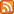 	Most current browsers and e-mail clients have a built-in RSS reader and will automatically add an RSS folder for AAP. This folder will automatically be updated with RSS items (these appear like an e-mail message or a link) notifying the posting of AAP related documents.	More information on RSS feeds and how to use them can be found at: 
http://www.itu.int/ITU-T/info/rss.html 	This new feature gives a choice to members on whether they wish to use RSS feeds instead of or in addition to e-mail notifications. b)	E-mail notifications to an individual e-mail account (on a self-subscription basis)	Representatives of Member States, Sector Members, Associates and Academic Institutions holding a TIES account can subscribe to receive a notification of the posting of AAP announcements and comments to the e-mail address of their choice. To subscribe, login to your TIES profile at: http://www.itu.int/TIES/ and select “Update Notifications”.c)	E-mail notifications to a generic e-mail account	This option is maintained for Member States, Sector Members, Associates and Academic Institutions that, for organisational reasons, still find it convenient to receive e-mail notifications on a generic e-mail account (e.g. aap@southel.com).  In this case, kindly inform us of the generic accounts that you have created for this purpose by filling in Part B of the form in Annex 5.	In view of the improvements in individual notification methods described in 6.3a and 6.3b, some Member States, Sector Members, Associates and Academic Institutions may wish to discontinue their previously indicated subscriptions to receive notifications on generic accounts. In this case, kindly fill in Part C of the form in Annex 5.7.	Operational Bulleting and Numbering AssignmentsIn order to reduce paper usage, the Operational Bulleting and Numbering Assignments OBNA is no longer printed. TSB continues to publish OBNA on a bi-weekly basis in PDF on the International Numbering Resources (INR) web page: http://www.itu.int/en/ITU-T/inr/Pages/default.aspx.In addition, TSB has been migrating a number of INR to modern dynamic databases. To date the following databases have been made accessible to members from the INR web page:a)	international signalling points (ISPC and SANC) assigned according to Recommendation ITU-T Q.708;b)	international identification plan for public fixed and mobile networks (MCC and MNC) assigned according to Recommendation ITU-T E.212;c)	misuse of ITU-T E.164 numbering resources.According to Recommendation ITU-T E.129, all National Plan Administrators (NPAs) should provide their web address information to TSB along with the names, address, phone, and E-mail addresses of all current contact individuals. In order for TSB to update its database for the 2013-2016 study period, you are kindly requested to fill in and return the form in Annex 6 by fax at +41 22 730 5853 or using the online form at http://www.itu.int/en/ITU-T/info/Pages/circulars.aspx . Any future change in contact person or address should also be communicated to TSB.Yours faithfully,Malcolm Johnson
Director, Telecommunication
Standardization BureauAnnexes: 6ANNEX 1
(to TSB Circular 1)WTSA-12 approvals Table 1.2: New ResolutionsNote: The final Resolution numbers were added subsequently.Table 1.3: Resolutions unchangedTable 1.4: Resolutions deletedTable 1.5: New OpinionWTSA-12 decisions relative to ITU-T RecommendationsTable 1.6: Revised RecommendationsTable 1.7: New RecommendationsTable 1.8: Unchanged ITU-T A-series RecommendationsANNEX 2
(to TSB Circular 1)Study GroupsAdvisory GroupOther Groups* NOTE – As per WTSA-12 Resolution 82.Study Group 2 Regional Groups 
Study Group 3 Regional Groups 
* NOTE – The documents of these Regional Groups are of particular interest for the countries of the region concerned.Study Group 5 Regional Groups 
Study Group 12 Regional Groups 
Study Group 13 Regional Group
ANNEX 3
(to TSB Circular 1)Kindly complete this form and return it to:
Telecommunication Standardization Bureau (TSB) - Fax: +41 22 730 58 53
(form available on ITU-T website at http://www.itu.int/en/ITU-T/info/Pages/circulars.aspx)

Name of organization: __________________________________________________________Country: _____________________________________________________________________ANNEX 4
(to TSB Circular 1)Kindly complete this form and return it by 30 June 2013 to:
Telecommunication Standardization Bureau (TSB) - Fax: +41 22 730 58 53 
(form available on ITU-T website at http://www.itu.int/en/ITU-T/info/Pages/circulars.aspx) Name of organization: ____________________________________________________________________(E=English, A=Arabic, C=Chinese, S=Spanish, F=French, R=Russian)At this single dispatch address:ANNEX 5(to TSB Circular 1)Kindly complete this form and return it to:
Telecommunication Standardization Bureau (TSB) - Fax: +41 22 730 58 53 
(form available on ITU-T website at http://www.itu.int/en/ITU-T/info/Pages/circulars.aspx)Part A – Designation of AAP Focal Point (mandatory)Part B – Registration to receive e-mail notifications on generic e-mail accounts (optional)To be filled in only if you wish to receive e-mail notifications concerning AAP on one or more generic e-mail accounts in your organization.  (Alternatively,  you can self-subscribe to RSS feeds and / or self-subscribe to receive 
e-mail notifications on an individual e-mail address via your TIES profile.)Part C – Cancellation of previous subscription to receive e-mail notifications on generic e-mail accounts (optional)Please tick the box if you select this option. ANNEX 6(to TSB Circular 1)Kindly complete this form and return it to:
Telecommunication Standardization Bureau (TSB) - Fax: +41 22 730 58 53 
(form available on ITU-T website at http://www.itu.int/en/ITU-T/info/Pages/circulars.aspx)__________Telecommunication Standardization
Bureau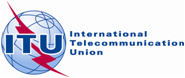 Ref:
Tel:Fax:E-mail:
URL:TSB Circular 1
+41 22 730 5972
+41 22 730 5853tsbdoc@itu.int
www.itu.int/ITU-T/ -	To Administrations of Member States of the Union;-	To ITU-T Sector Members;-	To ITU-T Associates
-	To ITU-T Academia
Copy:-	To ITU-T Study Group Chairmen and Vice-Chairmen;-	To the Director of the Telecommunication Development Bureau;- To the Director of the Radiocommunication Bureau-	To Administrations of Member States of the Union;-	To ITU-T Sector Members;-	To ITU-T Associates
-	To ITU-T Academia
Copy:-	To ITU-T Study Group Chairmen and Vice-Chairmen;-	To the Director of the Telecommunication Development Bureau;- To the Director of the Radiocommunication BureauSubject:Study Period 2013-2016General information on ITU-T activitiesRequest for contacts and addresses for the TSB databaseITU-T and TSB documentationRegistration to participate in the Alternative Approval Process (AAP)Table 1.1: Revised ResolutionsTable 1.1: Revised Resolutions#Title1Rules of procedure of the ITU Telecommunication Standardization Sector2ITU Telecommunication Standardization Sector study group responsibility and mandates7Collaboration with the International Organization for Standardization and the International Electrotechnical Commission11Collaboration with the Postal Operations Council of the Universal Postal Union in the study of services concerning both the postal and the telecommunication sectors18Principles and procedures for the allocation of work to, and coordination between, the ITU Radiocommunication and ITU Telecommunication Standardization Sectors20Procedures for allocation and management of international telecommunication numbering, naming, addressing and identification resources22Authorization for the Telecommunication Standardization Advisory Group  to act between world telecommunication standardization assemblies29Alternative calling procedures on international telecommunication networks 31Admission of entities or organizations to participate as Associates in the work of the ITU Telecommunication Standardization Sector32Strengthening electronic working methods for the work of the ITU Telecommunication Standardization Sector33Guidelines for strategic activities of the ITU Telecommunication Standardization Sector34Voluntary contributions35Appointment and maximum term of office for chairmen and vice-chairmen of study groups of the Telecommunication Standardization Sector and of the Telecommunication Standardization Advisory Group 38Coordination among the three ITU Sectors for activities relating to International Mobile Telecommunications40Regulatory aspects of the work of the ITU Telecommunication Standardization Sector43Regional preparations for world telecommunication standardization assemblies44Bridging the standardization gap between developing and developed countries45Effective coordination of standardization work across study groups in the ITU Telecommunication Standardization Sector and the role of the ITU Telecommunication Standardization Advisory Group 47Country code top-level domain names 48Internationalized (multilingual) domain names49ENUM50Cybersecurity52Countering and combating spam54Creation of, and assistance to, regional groups55Mainstreaming a gender perspective in ITU Telecommunication Standardization Sector activities Table 1.1: Revised Resolutions57Strengthening coordination and cooperation among the three ITU Sectors on matters of mutual interest58Encourage the creation of national computer incident response teams, particularly for developing countries59Enhancing participation of telecommunication operators from developing countries60Responding to the challenges of the evolution of the identification/numbering system and its convergence with IP-based systems/networks61Countering and combating misappropriation and misuse of international telecommunication numbering resources62Dispute settlement 64IP address allocation and facilitating the transition to and deployment of IPv665Calling party number delivery, calling line identification and origin identification66Technology watch in the Telecommunication Standardization Bureau67Use in the ITU Telecommunication Standardization Sector of the languages of the Union on an equal footing68Implementation of Resolution 122 (Rev. Guadalajara, 2010) of the Plenipotentiary Conference on the evolving role of the World Telecommunication Standardization Assembly69Non-discriminatory access and use of Internet resources 70Telecommunication/information and communication technology accessibility for persons with disabilities71Admission of academia to participate in the work of the ITU Telecommunication Standardization Sector72Measurement concerns related to human exposure to electromagnetic fields73Information and communication technologies, environment and climate change74Admission of Sector Members from developing countries in the work of the ITU Telecommunication Standardization Sector 75The ITU Telecommunication Standardization Sector's contribution in implementing the outcomes of the World Summit on the Information Society 76Studies related to conformance and interoperability testing, assistance to developing countries1, and a possible future ITU Mark programme#Title77Standardization work in the ITU Telecommunication Standardization Sector for software-defined networking78Information and communication technology applications and standards for improved access to e-health services79The role of telecommunications/information and communication technologies in handling and controlling e-waste from telecommunication and information technology equipment and methods of treating it80Acknowledging the active involvement of the membership in the development of ITU Telecommunication Standardization Sector deliverables81Strengthening collaboration82Strategic and structural review of the ITU Telecommunication Standardization Sector#TitleNot AnyNot Any#Title17Telecommunication standardization in relation to the interests of developing countries26Assistance to regional groups of Study Group 353Establishment of a workshop and seminar coordination group56Roles of TSAG and ITU-T study group vice-chairmen from developing countries63Studies regarding nomadic telecommunication services and applications#Title1Practical application of network externality premium#TitleITU-T A.1Work methods for study groups of the ITU Telecommunication Standardization SectorITU-T A.2Presentation of contributions to the ITU Telecommunication Standardization SectorITU-T A.4Communication process between the ITU Telecommunication Standardization Sector and forums and consortiaITU-T A.5Generic procedures for including references to documents of other organizations in ITU-T RecommendationsITU-T A.6Cooperation and exchange of information between the ITU Telecommunication Standardization Sector and national and regional standards development organizationsITU-T A.7Focus groups: Establishment and working proceduresITU-T A.11Publication of ITU-T Recommendations and WTSA proceedingsITU-T D.195Time-scale for settlement of accounts for international telecommunication services#TitleITU-T Y.2770Requirements for deep packet inspection in next generation networksITU-T G.8113.1Operations, administration and maintenance mechanism for MPLS-TP in packet transport networksITU-T G.8113.2Operations, administration and maintenance mechanisms for MPLS-TP networks using the tools defined for MPLSITU-T G.9901Narrowband orthogonal frequency division multiplexing power line communication transceivers  Power spectral density specificationITU-T G.9980Remote management of customer premises equipment over broadband networks – CPE WAN management protocol#TitleITU-T A.8Alternative approval process for new and revised ITU-T RecommendationsITU-T A.12Identification and layout of ITU-T RecommendationsITU-T A.13Supplements to ITU-T RecommendationsITU-T A.23Collaboration with the International Organization for Standardization (ISO) and the International Electrotechnical Commission (IEC) on information technologyITU-T A.31Guidelines and coordination requirements for the organization of ITU-T seminars and workshopsDesignationDesignationTitle ShorthandCOM 2Study Group 2Operational aspects of service provision and telecommunications managementOperational aspects COM 3Study Group 3Tariff and accounting principles including related telecommunication economic and policy issuesEconomic and policy issuesCOM 5Study Group 5Environment and climate changeEnvironment and climate changeCOM 9Study Group 9Television and sound transmission and integrated broadband cable networksBroadband cable and TVCOM 11Study Group 11Signalling requirements, protocols and test specificationsProtocols and test specificationsCOM 12Study Group 12Performance, QoS and QoEPerformance, QoS and QoECOM 13Study Group 13Future networks including cloud computing, mobile and NGNFuture networks COM 15Study Group 15Networks, technologies and infrastructures for transport, access and homeTransport and accessCOM 16Study Group 16Multimedia coding, systems and applicationsMultimediaCOM 17Study Group 17SecuritySecurityDesignationTitleTSAGTelecommunication Standardization Advisory GroupDesignationTitleRevComReview Committee*SCVStandardization Committee for VocabularyDesignationTitleSG2RG-EACOStudy Group 2 Regional Group for East AfricaSG2RG-ARBStudy Group 2 Regional Group for the Arab RegionSG2RG-AMRStudy Group 2 Regional Group for the AmericasDesignationTitleSG3RG-AFR*Study Group 3 Regional Group for AfricaSG3RG-LAC*Study Group 3 Regional Group for Latin AmericaSG3RG-AO*Study Group 3 Regional Group for Asia and OceaniaDesignationTitleSG5RG-AFRStudy Group 5 Regional Group for AfricaSG5RG-AMRStudy Group 5 Regional Group for the AmericasSG5RG-ARBStudy Group 5 Regional Group for the Arab RegionSG5RG-APStudy Group 5 Regional Group for Asia PacificDesignationTitleSG12RG-AFRStudy Group 12 Regional Group for AfricaDesignationTitleSG13RG-AFRStudy Group 13 Regional Group for AfricaCONTACT DETAILS FOR ITU-T PARTICIPATION
for the 2013-2016 study period□	Administration of a Member State□	Sector Member□	Academia□	Other□	Associate (one Study Group only) Contact person______________________________________________________________________________________________________________________________________________________________________________________________________________________________________________________________________________________________________________________________________________________________________________Address:__________________________________________________________________________________________________________________________________________________________________________________________________________________________________________________________________________________________________________________________________________________________________________________________________________________________________________________________________________________________________________________________________________________________________________________________________________________________________________________________________________________________________________________________________________________________________________________________________________________________________________________________________________________________________________________________________________________________________________________________________________________________________________________________________________________________________________________________________________Tel.:__________________________Fax:________________________E-mail:_______________________________________________________________________________________________________________________________________________________________________________________REQUEST FOR ITU-T AND TSB DOCUMENTS IN PAPER FORM
for the 2013-2016 study period□	Administration of a Member State□	Sector Member□	Academia□	Other□	Associate (one Study Group only) Wishes to receive the following documents in paper form (maximum 1 copy per language)Study Group or GroupCollective lettersCollective lettersCollective lettersCollective lettersCollective lettersCollective lettersReportsReportsReportsReportsReportsReportsStudy Group or GroupEACSFREACSFRCOM 2COM 3COM 5COM 9COM 11COM 12COM 13COM 15COM 16COM 17TSAGRevComSCVSG2RG-AMRSG2RG-EACOSG2RG-ARBSG3RG-AFRSG3RG-LACSG3RG-AOSG5RG-AFRSG5RG-ARBSG5RG-APSG5RG-LACSG12RG-AFRSG13RG-AFRCircular
(one copy only)EEAACCSSFFRRContact person:_______________________________________________________________________________________________________________________________________________________________________________________Address:_____________________________________________________________________________________________________________________________________________________________________________________________________________________________________________________________________________________________________________________________________________________________________________________________________________________________________________________________________________________________________________________________________________________________________Tel.:__________________________Fax:________________________E-mail:_______________________________________________________________________________________________________________________________________________________________________________________CONTACT POINTS FOR THE ALTERNATIVE APPROVAL PROCESS (AAP)for the 2013-2016 study period□	Administration of a Member State□	Sector Member□	Academia□	Administration of a Member State□	Sector Member□	Academia□	Administration of a Member State□	Sector Member□	Academia□	Other□	Associate (one Study Group only) □	Other□	Associate (one Study Group only) Name of organization:Name of organization:Country:Country:Name of AAP Focal Point:Name of AAP Focal Point:Title / Function: Title / Function: Telephone No.:E-mail:Generic e-mail address for AAP notifications (e.g. aap@southtel.com)Generic e-mail address for AAP notifications (e.g. aap@southtel.com)One generic e-mail address for ALL Study GroupsOROne generic e-mail address per Study GroupGeneric e-mail address for AAP notifications  (e.g. aapsg5@southtel.com)Generic e-mail address for AAP notifications  (e.g. aapsg5@southtel.com)Study GroupCOM 2COM 3COM 5COM 9COM 11COM 12COM 13COM 15COM 16COM 17Name of Sender 
(if different from AAP Focal Point) Name of Sender 
(if different from AAP Focal Point) Title / Function :Title / Function :Telephone No.:E-mail:□	Cancel all previous subscriptions to receive notifications to generic e-mail accounts (e.g. aap@southel.com). 
Our representatives will self-subscribe to RSS feeds and / or self-subscribe to receive e-mail notifications on an individual e-mail address via their TIES profile.CONTACT POINTS OF THE NUMBERING PLAN ADMINISTRATOR (NPA) 
FOR THE NATIONAL NUMBERING PLAN (NNP)CONTACT POINTS OF THE NUMBERING PLAN ADMINISTRATOR (NPA) 
FOR THE NATIONAL NUMBERING PLAN (NNP)CONTACT POINTS OF THE NUMBERING PLAN ADMINISTRATOR (NPA) 
FOR THE NATIONAL NUMBERING PLAN (NNP)□	Administration of a Member StateName of organization:Name of organization:Country:Country:Name of NPA Focal Point:Name of NPA Focal Point:Title / Function: NPA web address:Title / Function: NPA web address:Tel.:____________________________________________Fax:__________________E-mail:________________________________________________________________________________________